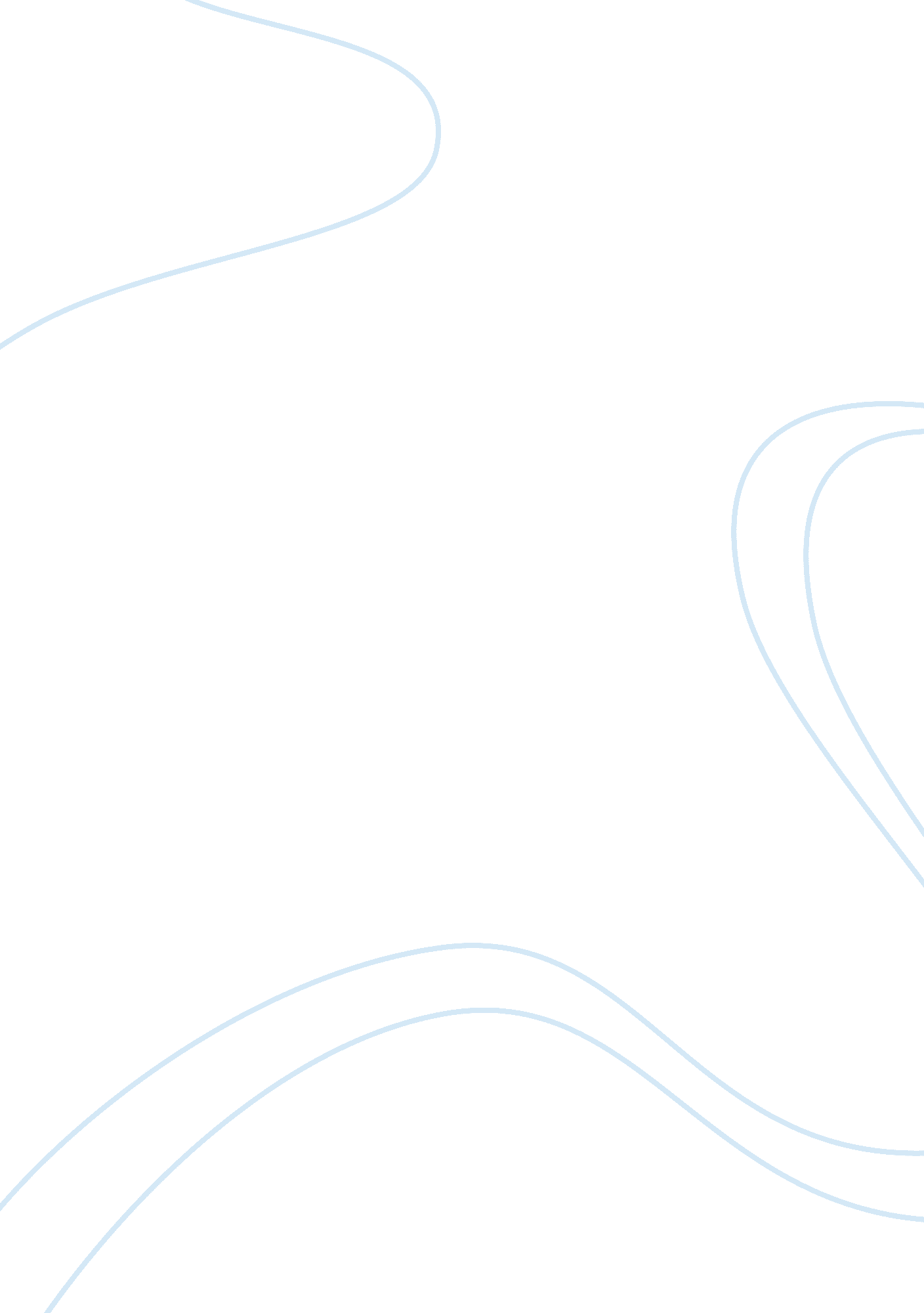 Epistemology and metaphysics in the 18th and 19th centuries david hume immanuel k...Environment, Water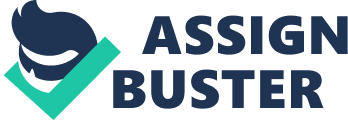 1. Do you ever experience anything other than your own perceptions? Explain 
This is not in reality probable. By description, to experience anything, one must have perceived automatically that experience. Even it must not have to be via one’s personal sensory organs; the simple certainty that the information concerning the experience relayed to the mind and developed there makes one’s perception. Truly, how can one recognize an experience hitherto not recognize it? 
2. Explain Hume’s reasons for questioning the idea of the mind/ self. 
According to Hume, there is the normal human belief that attaches following the exploit of the first-personal pronouns. He claims that philosophers have raised the idea of an irrelevant matter, a mind that perseveres throughout time by itself. Hume indicated that people do not encompass an intuition of self. No matter how personally one focuses on one’s personal experience, how completely one notices the intellectual functions currently occurring in one’s brain, one is certainly not openly conscious of " I." He claims that what one does experience is a series of split and personal thoughts, connected to each other by associations of similarity and fundamentality. Even though these associations might be lengthened during time by reminiscence, there is no proof of any considerable argument for their logic. The importunate self together with the everlasting soul are idealistic inventions. The thought of an unrelenting self is merely a consequence of an individual custom of pointing out sustained continuation to any compilation of correlated fractions. 
3. Necessity is something in the mind, not in the objects." Explain what this means and what Hume’s reasons were for holding it. 
If the object is not in existence, then how can one’s brain require what is essential? Through object, I identify with the surroundings. Mentality and environment associate with one another. Devoid of one of them, necessity is ceases to exist. For instance, if one requires drinking water, the necessity of the object, which is water, is similar to a desire to drink via the brain. If the brain requires what is essential, it is since the body is dispatching indicators to the brain portraying insufficiency of that requirement. Consequently, not only the brain is in need of water, but the entire body as well. Therefore, brain and the surroundings (object) interconnect to gratify the necessity of something. According to Hume, Objects subsists with no any worth except to those who require the object to stay alive. 
4. Will the future resemble the past? Can you know it will, or must you merely assume it will? 
Cause and Effect is among the three non-veritable natural codes of involvement of thoughts. However, it is the single pertinent code related to perceiving forecasts of the future. We recognize that causes and effects merely from experience. It (Experience) entails merely that has occurred in the past and or currently, however, it does not involve the future. People suppose they can nevertheless forecast the future since they assume there are static nature laws that institute essential relations involving causes and effects. They also consider the future can look like the past, in recurrently subsequent to these laws. The solitary genuine thoughts are those held by consciousnesses. There are no intuitions to sustain the thought of essential relations among causes and effects thus there are no notions to maintain the initiative that future will be similar to the past. Consequently, our experience of the past or present is utterly immaterial to information of cause-and-effect issues. In reality, people cannot be supposed to recognize anything definite concerning the future. 
5. If knowledge begins with experience, must it also rise from experience? Explain. 
First, I have reservations with the fact that knowledge begins with experience. From my own perspective knowledge is hereditary, for instance an infant tends to know things, like kissing or saying papa, without being taught. However, for the sake of this statement, assuming that knowledge begins with experience, it does not necessarily mean the same knowledge can rise from that experience. It could rise but not a must. Knowledge can be obtained through other means apart from experience, like reading and observation. 
6. Is it possible that we will someday experience an event that is in neither space nor time? If not, why not? 
From the basic concept of causality, it is supposed that the work of science is to productively comprehend the actual world, comparatively, by enlightening on the bases of things. Consistent with Hume, one cannot identify the reason of anything. For example, if one throws a stone at a glass and observes the glass shatter, there is no rational technique to establish that the knock by stone made the glass shatter. It may be a concurrence. It is true that Night for eternity follows day, but definitely, one does not desire to deduce that day makes night. People cannot perceive causation nor can they reasonably assume causation, however how many stones are thrown. All one can candidly state is there is an invariable concurrence of incidents. Therefore, it is possible that we will someday experience an event that is in neither space nor time. 
7. Is it possible for extraterrestrial aliens to experience things that are not in space or time? 
Certainly, since one cannot identify the reason of anything. Because none of us discerns anything about extraterrestrial aliens, no one has a design on how they recognize space-time. Scientifically, I assume the identical laws of physics that rule mankind regulate Extraterrestrial aliens. 
8. Do infants have experience, or do they just have sensations? Do cats? Do fish? Explain. 
Yes, Infants do comprise experience of objects they have sensed and felt formerly from the instance of birth, which embraces sensations. In addition, it applies also for a fish and cats and all animals in general. 
9. Can we have knowledge of things- in-themselves? Be sure to clarify what you mean by the phrase 
In Kantian philosophy, incomprehensible thing-in-itself is frequently connected to the incomprehensible noumenon. People cannot, further than all likely experience, outline an explicit perception of what “ things in themselves” could be.  Hitherto people are not free to refrain completely from probing them, since experience by no means completely assures reason. 
10. Everything depends on grasping the truth not merely as Substance but as Subject as well." Who said this, and what does it mean? 
George Wilhelm Friedrich Hegel is the culprit. This means Knowledge of the thought of the complete principled order depends completely on the institution of perfect competence involving instinct and perception, since the thought in itself is nothing but the character of the two. However, if this characteristic is to be in fact acknowledged, it ought to be considered as a created sufficiency. 
11. Please compare and contrast the views of David Hume and Immanuel Kant on the principle of causality 
Kant's response to Hume is perceived to encompass conformity with Hume that causal relationship cannot be deduced from experience; poignant further than Hume can in deeming causal notions assumptions of experience; and differentiating causality from other, additional indispensable deductions of experience. In this way relegating it to a subordinate altitude of generalization, but its existence in the table of categories merely indicates the opportunity of its submission at whatever time, not the requirement for a generally compelling understanding of chronological sequence as prearranged in the multiple, a requirement that is merely established subsequent to the schematism in the equivalence of experience. In addition, contrasting for example the transcendental harmony of a perception, grounds engages regulative, demonstrable opinions. Failure to identify this has generated needless disagreement regarding the virtual values of Kant's rejoinder to the predicament of mitigating orientation. 